GIẤY YÊU CẦU BỒI THƯỜNG CHO KHÁCH HÀNG TỔ CHỨCCLAIM FORMI. THÔNG TIN NGƯỜI ĐƯỢC BẢO HIỂM/ INSURED’S INFORMATIONHọ và tên  /Insured: …………………………………………………………………………………………………………………………………...Ngày sinh/D.O.B: …………………… Đơn vị tham gia bảo hiểm / Policy Holder ……………………………………………….Số GCNBH /Policy No: ……………………… Loại thẻ/ Type of card: ………………………………………………………………….Hiệu lực bảo hiểm/Period of insurance: ……………………………………………………………………………………………………..II. THÔNG TIN Y TẾ/ MEDICAL INFORMATIONNgày khám/Date of consultation: …...……………………………………………………………………………………..................Tình trạng bệnh tật/tai nạn/Conditions of disease/accident: …...………………………………………………………………………………………………………….............................................Nơi điều trị /  Treated at………………………………………………………………………………………………………………………….....Hình thức điều trị/ Type of treatmentNgoại trú   	Nội trú (lưu viện qua đêm): Từ ngày/ From ……………………… Đến ngày/ To………………….  Out-patient	In-patient (staying overnight in hospital)III. PHẦN CAM KẾT/ DECLARATIONHọ tên Người Yêu cầu bồi thường /Name of claimant:………………………………………………………………..Quan hệ với Người được bảo hiểm/ Relation To Insured:……………………………………………………………Địa chỉ liên hệ/Address:………………………………………………………………………..Số ĐT/Tel:……………………..Hình thức nhận tiền bồi thường: Tiền mặt tại Bảo Việt           Chuyển khoản  Type of payment:                           Cash at BAOVIET		Bank Transfer Tên người hưởng: ……………………………………………………		Số TK:…………………………………………………Name of beneficiary 					Account No.:Ngân hàng:……………………………………………………………..		Địa chỉ:.........................................Bank:	  						Address: 	T«i xin cam kÕt  r»ng nh÷ng th«ng tin trªn ®©y lµ chÝnh x¸c vµ ®Çy ®ñ, t«i còng ®ång ý r»ng víi GiÊy Yªu cÇu båi th­êng nµy B¶o hiÓm B¶o ViÖt vµ/ hoÆc ®¹i diÖn cña hä ®­îc quyÒn tiÕp cËn víi bªn thø Ba ®Ó thu thËp th«ng tin nÕu thÊy cÇn thiÕt cho viÖc gi¶i quyÕt båi th­êng kh«ng giíi h¹n ë c¸c b¸c sü ®· vµ ®ang ®iÒu trÞ cho Ng­êi ®­îc b¶o hiÓm/ I declare that all information provided on this claim form is truthful and correct. I also understand that this declaration gives permission to Bao Viet and/or their appointed representatives to approach any third party for information required to complete their assessment of this claim including, but not limited to, my current and previous Medical Practitioners.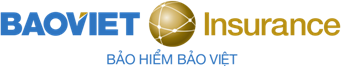 Chi tiết chi phí điều trị/ Treatment expensesChi phí thực tếActual expensesTiền khám bệnh/ Consultation…………………………………………………………………….Tiền thuốc/ Medications…………………………………………………………………….Xét nghiệm, chẩn đoán hình ảnh/ Lab, Imaging …………………………………………………………………….Tiền phòng/ Room and board…………………………………………………………………….Phẫu thuật, thủ thuật/ Procedure, Operation…………………………………………………………………….Chi phí khác/ Others…………………………………………………………………….Tổng cộng/ Total …………………………………………………………………….Nh÷ng Nh÷ng giÊy tê kÌm theo Hå s¬/ Document including                                                                     GiÊy nhËp, ra viÖn/Discharge Bill					                   Ngµy ____ th¸ng ____ n¨m ______§¬n thuèc/Medical Prescription;                                                                         Date ______________ (DD/MM/YY)PhiÕu xÐt nghiÖm, X-quang/Test Laboratory; X-ray result;PhiÕu mæ/Operation Report (in case of surgery							     Hãa ®¬n, biªn lai: ….. (c¸i)/ Invoice; receipt: ….. (sheet Biªn b¶n tai n¹n (TH tai n¹n)/Death Declaration (in case of insured died).                 GiÊy chøng tö (TH chÕt)/ Death Declaration (in case of insured died).                        _______________________GiÊy tê kh¸c: ……………….../ Other documents:…………………………..	      Ng­êi yªu cÇu båi th­êng ký	XÁC NHẬN CỦA ĐƠN VỊ THAM GIA BẢO HIỂM/                                               Signature of  claimant	                   CONFIRMATION OF POLICY HOLDER